Рабочая группа по Договору о патентной кооперации (PCT)Восьмая сессияЖенева, 26 – 29 мая 2015 г.Отчет о выполнении требования об обязательном направлении ответа на отрицательное сообщение о поиске:  опыт европейского патентного ведомстваДокумент представлен Европейским патентным ведомствомРешением от 9 декабря 2004 г. Административный совет Европейского патентного ведомства принял новое правило 44a Инструкции по применению ЕПК1973 г. (правило 62 Инструкции к ЕПК в текущей редакции) о составлении отчета о расширенном европейском патентном поиске (ОРЕП), вступившее в силу 1 июля 2005 г.  Аналогичное изменение было внесено и в Инструкцию к РСТ путем включения требования о составлении письменного сообщения Международного поискового органа (ПС МПО, новое правило 43bis, вступило в силу с 1 января 2004 г.).  Составление этих новых документов (ОРЕП и ПС МПО) требует больше времени и усилий на этапе проведения поиска.  Однако это компенсируется сокращением временных затрат на проведение экспертизы по отдельным досье.  Другими словами, речь идет о перемещении временной и физической нагрузки на более ранний этап процедуры.  В 2008 г. все без исключения документы, составляемые Европейским патентным ведомством (ЕПВ) по итогам проведенного поиска, сопровождались письменным сообщением.Одна из целей требования приобщать к отчету о поиске письменное сообщение состояла в том, чтобы повысить эффективность процедуры путем предоставления уже на этапе поиска документа, соответствующего первому экспертному заключению по проводимой экспертизе.  Однако задача повышения эффективности была решена лишь частично, поскольку решение о направлении ответа в случае отрицательного сообщения было оставлено на усмотрение заявителя, и нередко заявители оставляли полученные сообщения без ответа.  В результате в большинстве случаев первое заключение по проводимой экспертизе (согласно статье 94(3) ЕПК) является не чем иным, как воспроизведенным сообщением о поиске.В 2009 г. ЕПВ приступило к реализации стратегической программы обновления, направленной, в том числе, на повышение эффективности процедур; в рамках этой программы был устранен указанный выше недостаток.  Решением от 25 марта 2009 г. (вступило в силу 1 апреля 2010 г.) Административный совет Европейского патентного ведомства принял новые правила 70a и 161 Инструкции к ЕПК о том, что заявитель в обязательном порядке направляет ответ в случае, если составленный ЕПВ отчет о поиске сопровождается отрицательным сообщением.  Если заявитель не отвечает на отрицательное сообщение, в частности не направляет пояснительные замечания и/или поправки к поданной заявке, то данная заявка считается отозванной.  От заявителей не требуется отвечать на положительное сообщение.  И хотя эта система не предусматривает обязательного требования о внесении исправлений в заявку, хотелось бы рассчитывать на то, что заявители будут чаще обращаться к этой возможности, прежде всего вносить изменения в пункты формулы изобретения, в рамках ответа на отрицательное сообщение о результатах поиска.В 2009 г. (до учреждения требования об ответе на отрицательное сообщение) всего 18,3 процента заявок Евро-PCT, по которым ЕПВ, действующее в качестве Международного органа, выдало отрицательное сообщение (или отрицательное ЗМПЭ), при переходе в национальную фазу содержали какие-либо исправления.  В 2011 г. (первый полный календарный год с момента введения обязательного требования о направлении ответа) этот показатель вырос до 85,5 процентов.  Столь значительный рост позволяет предположить, что заявители отнеслись к новой процедуре положительно.  Аналогичная тенденция была отмечена для заявок, подаваемых по процедуре ЕПК.  В 2009 г. процент исправленных заявок, поданных до проведения экспертизы, составил 34,2.  В 2011 г. это показатель уже достиг 81,3 процента.  Следующие годы были отмечены незначительным ростом данных показателей.Кроме того, была произведена оценка уровня так называемых «прямых выдач» после получения отрицательных сообщений о результатах поиска.  Термин «прямая выдача» применяется к заявкам, по которым было выдано первое заключение, свидетельствующее о «намерении предоставить патент», после того как заявки были исправлены в ответ на полученное отрицательное сообщение о поиске.  По сравнению с исходным показателем 59,8 процента в 2009 г. процент таких выдач вырос до 65 в 2011 г.  В следующие годы этот показатель оставался стабильным.Таким образом, можно сделать вывод о том, что установленное в ЕПВ требование об обязательном ответе на выданное этим ведомством отрицательное письменное сообщение о поиске сыграло положительную роль в деле повышения правовой определенности и эффективности работы, о чем свидетельствует рост темпов «прямой выдачи» патентов по заявкам, в отношении которых ЕПВ направило отрицательное сообщение на этапе проведения поиска.Рабочей группе предлагается принять к сведению содержание настоящего документа.[Конец документа]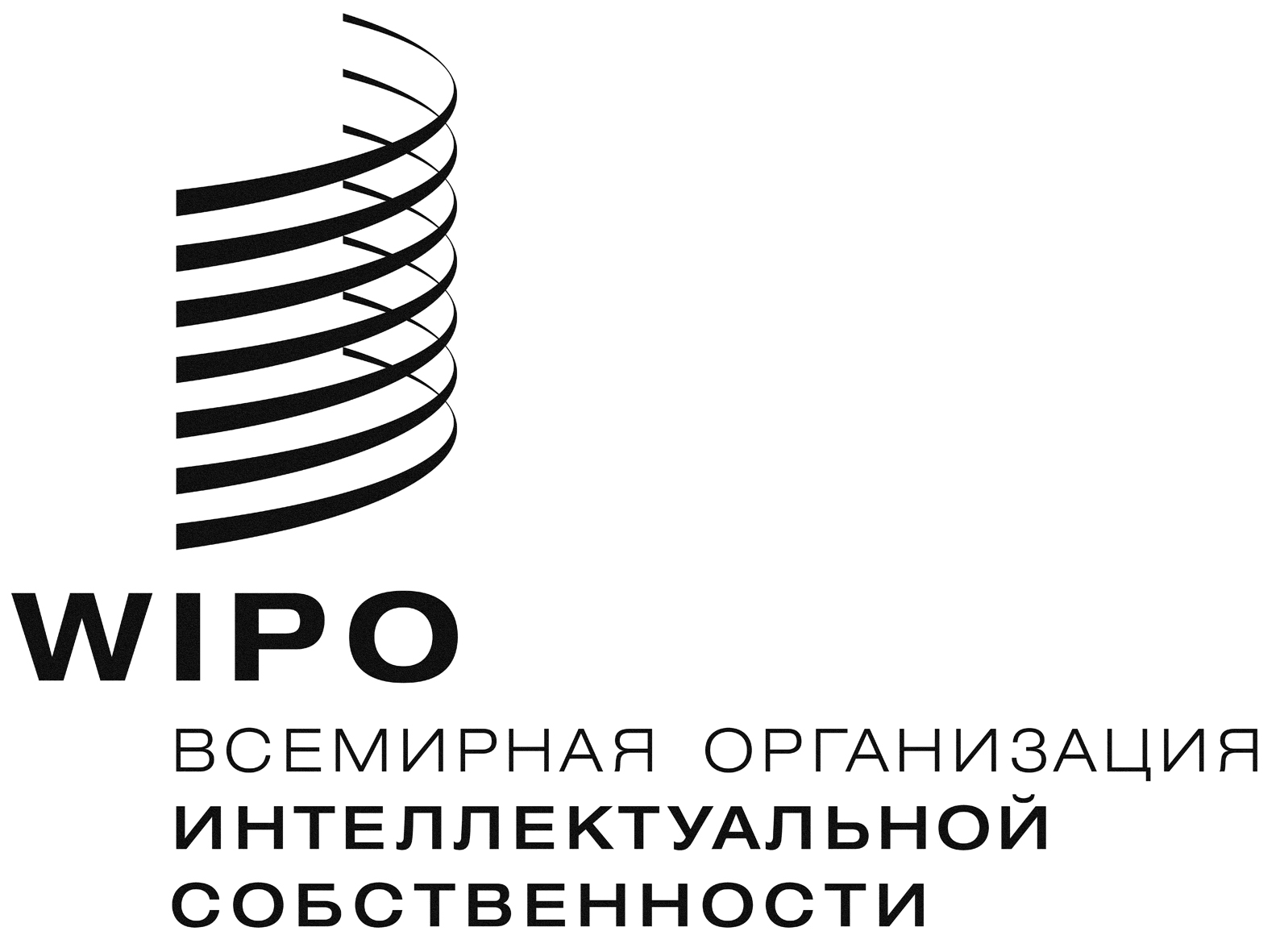 RPCT/WG/8/24  PCT/WG/8/24  PCT/WG/8/24  оригинал:  английскийоригинал:  английскийоригинал:  английскийдата:  13 мая 2015 г.дата:  13 мая 2015 г.дата:  13 мая 2015 г.